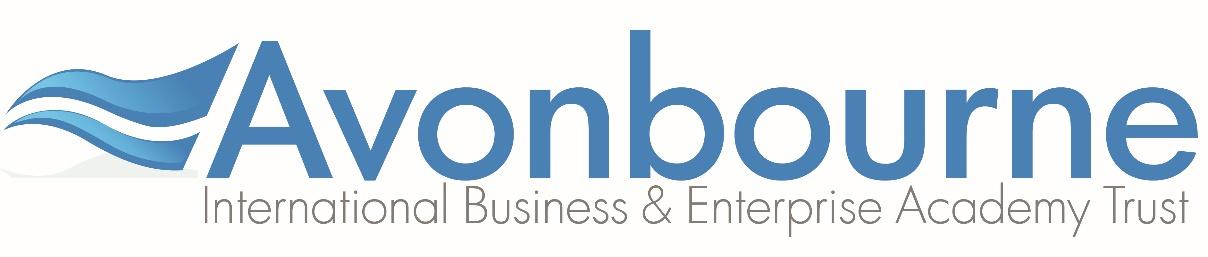 MATHS DEPARTMENTHigh aspirations? Looking for an exciting new challenge?We are looking for an outstanding classroom practitioner who is capable of inspiring and motivating our students to achieve their full potential. The successful candidate will have high expectations and contribute to the future of Maths and numeracy in our college. We are looking for an excellent practitioner to join us on our department.The Mathematics Department at Harewood College is an improving department which has seen an increase in GCSE results for the last 2 years. We look to increase our GCSE results by providing the best possible education for our students. Our college endeavours to inspire wonder and intellectual curiosity, always striving to enable the students to attain the best possible examination results and develop our students into being the best they can possibly be.The Mathematics Department at Harewood consists of three full time members of staff and one part time staff member. The Faculty that Maths is an integral part of, is led by a Faculty leader who oversees Business, Computing & ICT, Dance, Maths & PE with the Deputy Head of Faculty position supporting the Faculty Head and having strategic overview of maths.All full time members of the department have access to their own teaching space. The Department share many interactive resources on the staff work area and others joining the department will also be encouraged to share best practice. We subscribe to the online learning resources of MyMaths and SAMLearning but are always looking to enthuse our students through new interactive materials and initiatives. Middle Year students are split in to half year groups and then set based upon previous achievement using Primary school and CATS data. Students will also sit a baseline assessment on arrival at Harewood to support appropriate grouping and target setting. Students will have half termly topical assessments throughout the year and three longer assessments to closely monitor their progress. Our programme of study is geared towards all students and can be altered depending where each student is on his learning journey towards GCSE and beyond. Each half term is colour coded and students will be working on topics at their starting year grade and the two grades above.  Analysis of these assessments will result in students being given additional support on weaker topics through appropriate planned intervention strategies.Current Year 10 & 11 students will follow the Edexcel specification. All students will sit a terminal Examination in June of Year 11 having followed the syllabus at their appropriate level. Some students opt to study Additional Maths in twilight classes that are available jointly with students from Avonbourne College.A healthy Advanced years curriculum is now in place with many students following an ‘A’ level Mathematics course at years 12 & 13 at the co-educational Avonbourne 6th Form. Continual Professional Development is a priority of the school as well as the department and numerous opportunities are available to further individual expertise as well as working with colleagues within our Professional Learning Communities.